Simple Resignation Letter{First Name} {Last Name}{Your Correspondence Address}{City} {State} {Pin Code}{Your Contact Number}{Your Email Id}{Date}{Name of your boss}{Designation}{Name of the Company}{Address}{City} {State} {Pin Code} Sub: Resignation LetterDear Mr./Ms. {First Name} {Last Name},I would request you to kindly accept this as my official notice for resignation from the post of {your designation} from your company {name of the company} on {mention the date}.If you need my assistance for training my replacement, please let me know. Sincerely,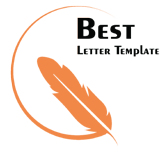 Your {Name and Signature}.